Chapter 14Basic Graphical User Interface ComponentsThere is a large amount of material in the next few chapters.  My notes will provide you with many examples of different components.  However, your primary content responsibility will be on components associated with the programming assignments.  For this reason, during the next few classes, I will primarily focus on the components most relevant to your assignments, skipping material that is interesting, yet not as relevant.Using ButtonsThe most widely used control is the push button.  A push button is a component that contains a label and that generates an event when it is pressed.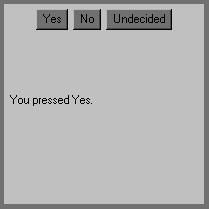 Push buttons are objects of type Button.  Button defines these two constructors:			Button( )			Button(String str)After a button has been created, you can set its label by calling setLabel( ).  You can retrieve its label by calling getLabel( ).  These methods are as follows:			void setLabel(String str)			String getLabel( )Each time a button is pressed, action( ) is called.  The target field of its Event parameter contains a reference to the button that generated the action.  Its Object parameter contains a reference to the string that is the label of the button.  Usually, either value may be used to identify the button, as you will see in examples that follow.Here is an example that creates three buttons labeled "Yes," "No," and "Undecided."  Each time one is pressed, a message is displayed that reports which button has been pressed.  In this version, the label of the button is used to determine which button has been pressed.// Demonstrate Buttonsimport java.awt.*;import java.applet.*;/*	<applet code="ButtonDemo" width=250 height=150>	</applet>*/public class ButtonDemo extends Applet {	String msg = "";	public void init( ) {		Button yes = new Button("Yes");		Button no = new Button("No");		Button maybe = new Button("Undecided");		add(yes);		add(no);		add(maybe);}// Recognize buttons by their labels.public boolean action(Event evtObj, Object arg) {	if (evtObj.target instanceof Button) {		if (arg.equals("Yes"))			msg = "You pressed Yes.";		else if (arg.equals("No"))				msg="You pressed No.";		       else if (arg.equals("Undecided"))					msg="You pressed Undecided.";		repaint( );		return true;	}	return false;}public void paint (Graphics g) {	g.drawString(msg, 6, 100);}}Sometimes it is useful to know the type of an object during run time.  Inside action( ), notice that the outer if statement checks if the object that generated the event is a button by using the instanceof operator.  instanceof has the following form:			object instanceof typeHere, object is an instance of a class, and type is a class type.  If object is of the specified type or can be cast into the specified type, then the instanceof operator evaluates to true.  Since action( ) will receive all events generated by all controls that have been added to the current window, it is a good idea to categorize your responses by control types (making your code more efficient, and easier to maintain).  Once it has been determined that a button was pressed, the next if / else statements determine which button it was by comparing the string contained in arg to the strings used to label the buttons.Swing Implementationof ButtonsWith swing, we just JButtons, instead of Buttons.  JButtons, JTextFields, and the like, are all JComponents.  In swing, JButtons are created in a JFrame that is constructed by main.  After the JButtons are constructed and added to a Container, they are registered.  Registering a JComponent  is easy, and is done as follows:                        JComponentVariableName.addActionListener( handler );When an event occurs on the JComponent, the handler class listed above will be called.  It is the responsibility of this handler class to identify and deal with the event.Every JComponent supports several different types of event handlers, including mouse events, key events, and others.  When an event occurs, the event is dispatched only to the event listeners of the appropriate type.  Each event type has a corresponding event-listener interface.  For example, ActionEvents are handled by ActionListeners, MouseEvents are handled by MouseListeners, and KeyEvents are handled by KeyListeners (to name a few). In this example, JButtons are used.  JButtons generate ActionEvents, which can be processed by any ActionListener object. When an event is generated by a user interaction with a registered component, the correct listener for that component is called.  In the case of an ActionEvent, the event is dispatched to every registered ActionListener’s actionPerformed method (the only method defined in the ActionListener interface class).In the example below, you will see a class implementation called ButtonHandler, which implements the ActionListener inferface.  The ButtonHandler object is built, and assigned to a variable named handler.  The JButton components are then registered with handler.  Events occurring on these registered JComponents will then automatically be passed to handler’s actionPerformed method.import java.awt.*;import java.awt.event.*;import javax.swing.*;public class ButtonDemo extends JFrame {   private JButton yes, no, maybe;       public ButtonDemo ( )       {          super( "Testing Buttons" );          // get content pane and set its layout         Container container = getContentPane();          container.setLayout( new FlowLayout() );          // create and add the buttons          yes = new JButton( "Yes" );          container.add(yes);          no = new JButton( "No" );          container.add(no);          maybe = new JButton( "Maybe" );          container.add(maybe);      // create an instance of inner class ButtonHandler      // to use for button event handling       ButtonHandler handler = new ButtonHandler( );      yes.addActionListener( handler );      no.addActionListener( handler );      maybe.addActionListener( handler );      setSize( 275, 100 );      setVisible( true );      }   // execute application   public static void main( String args[] )   {       ButtonDemo application = new ButtonDemo( );      application.setDefaultCloseOperation(         JFrame.EXIT_ON_CLOSE );   }   // inner class for button event handling   private class ButtonHandler implements ActionListener {      // handle button event      public void actionPerformed( ActionEvent event )      {         JOptionPane.showMessageDialog( null,            "You pressed: " + event.getActionCommand( ) );       }   }  // end private inner class ButtonHandler}  // end class ButtonTestThe textbook does a fine job of providing swing based examples.  To supplement and balance your reading, I will provide “heavyweight” non-swing based examples in the remainder of my notes.  For homework, both approaches are acceptable.RepaintingAs a general rule, an applet writes to its window only when its update( ) or paint( ) methods are called by the AWT.  This raises an interesting question:  How can the applet, itself, cause its window to be updated when its information changes?  For example, if an applet is displaying a moving banner, what mechanism does the applet use to update the window each time this banner scrolls?  The answer - use repaint( ).Note:  One of the fundamental architectural constraints imposed on an applet is that it must quickly return control to the AWT run-time system.  It cannot create a loop inside paint( ) that repeatedly scrolls the banner, for example.  This would prevent control from passing back to the AWT.  Given this constraint, it may seem that output to your applet's window will be difficult, at best.  Fortunately, this is not the case.  Whenever your applet needs to update the information displayed in its window, it simply calls repaint( ).The repaint( ) method has four forms:		void repaint( )		void repaint(int x, int y, int width, int height)		void repaint(long maxDelay)		void repaint(long maxDelay, int x, int y, int width, int height)maxDelay specifies the maximum number of milliseconds that can elapse before update is called.Applying Check BoxesA check box is a control that is used to turn an option on or off.  It consists of a small box that can either contain a check mark or not.  There is a label associated with each check box that describes what option the box represents.  You change the state of a check box by clicking on it.  Check boxes can be used individually or as part of a group.  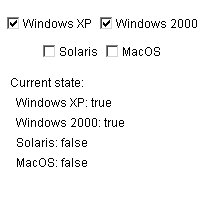 Check boxes are objects of the Checkbox class.Checkbox supports these constructors:		Checkbox( )		Checkbox(String str)With the above two constructors, the state of the check box is unchecked.  The 3rd form (below) creates a check box whose label is specified by str and whose group is specified by cdGroup If this check box is not part of a group, then cbGroup (cbGroup to be discussed momentarily) must be null.  The value of on determines the initial state of the check box.		Checkbox(String str, CheckboxGroup cbGroup, boolean on)To retrieve the current state of a check box, call getState( ).  To set its state, call setState( ).  You can obtain the current label associated with a check box by calling setLabel( ).  To set the label, call setLabel( ).  These methods are as follows:		boolean getState( )		void setState(boolean on)		String getLabel( )		void setLabel(String str)Each time a check box is pressed, action( ) is called.  The target field of its Event parameter contains a reference to the check box that generated the action.  Its Object parameter contains the state of the check box.  It will be true if the box is checked and false if its is cleared.  Typically, check boxes are not used to cause immediate actions.  (Push buttons are normally used for this purpose.)  Usually an application will simply obtain the state of a check box when it needs to know the state of that option.Here is an example that creates four check boxes.  The initial state of the 1st box is checked.  The status of each check box is displayed.  Each time you change the state of a check box, the status display is updated.import java.awt.*;import java.applet.*;/*  <applet code = "CheckboxDemo"  width=250  height=200>     </applet>*/public class CheckboxDemo extends Applet {	String msg = "";	Checkbox winXP, win2000, solaris, mac;	public void init( ) {		winXP = new Checkbox("Windows XP", null, true);		win2000 = new Checkbox("Windows 2000");		solaris = new Checkbox("Solaris");		mac = new Checkbox("MacOS");		add(winXP);		add(win2000);		add(solaris);		add(mac);	}	public boolean action(Event evtObj, Object arg) {		if (evtObj.target instanceof Checkbox) {			repaint( );			return true;		}		return false;	}	public void paint(Graphics g) {		msg = "Current state: ";		g.drawString(msg, 6, 80);		msg = "  Windows XP: " + winXP.getState( );		g.drawString(msg, 6, 100);		msg = "  Windows 2000: " + win2000.getState( );		g.drawString(msg, 6, 120);		msg = "  Solaris: " + solaris.getState( );		g.drawString(msg, 6, 140);		msg = "  MacOS: " + mac.getState( );		g.drawString(msg, 6, 160);	}}CheckboxGroupIt is possible to create a set of mutually exclusive check boxes in which one and only one check box in the group can be checked at any one time.  These check boxes are often called radio buttons, because they act like the station selector on a car radio - only one station can be selected at any one time.  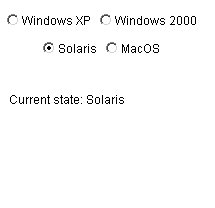 To create a set of mutually exclusive check boxes, you must first define the group to which they will belong and then specify that group when you construct the check boxes.  Check box groups are objects of type CheckboxGroup.You can determine which check box in a group is currently selected by calling getCurrent( ).  You can set a check box by calling setCurrent( ).  These methods are defined as follows:		Checkbox getCurrent( )		void setCurrent(Checkbox which)Here is the preceding example rewritten so that the check boxes are part of a group:import java.awt.*;import java.applet.*;/*  <applet code = "CBGroup"  width=250  height=200>     </applet>*/public class CBGroup extends Applet {	String msg = "";	Checkbox winXP, win2000, solaris, mac;	CheckboxGroup cbg;	public void init( ) {		cbg = new CheckboxGroup( );		winXP = new Checkbox("Windows XP", cbg, true);		win2000 = new Checkbox("Windows 2000", cbg, false);		solaris = new Checkbox("Solaris", cbg, false);		mac = new Checkbox("MacOS", cbg, false);		add(winXP);		add(win2000);		add(solaris);		add(mac);	}	public boolean action(Event evtObj, Object arg) {		if (evtObj.target instanceof Checkbox) {			repaint( );			return true;		}		return false;	}	public void paint(Graphics g) {		msg = "Current state: ";		msg += cbg.getCurrent( ).getLabel( );		g.drawString(msg, 6, 100);	}}Choice ControlsUsed to create a pop-up list of items from which the user may chooseWhen inactive, takes up only enough space to show the currently selected itemWhen clicked, whole list of choices pop-upEach list item is a left-justified label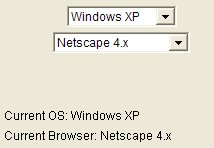 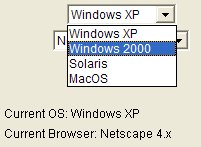 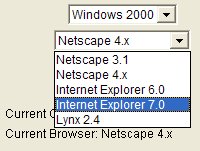 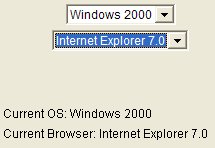 To add item to list use:    void addItem(String name)Items are added to the list in the order addItem is calledTo determine which item is currently selected use:		String getSelectedItem( )		int getSelectedIndex( )To obtain the number of items in the list use:		int countItems( )Given an index, you can obtain the name associated with the item at that index location using:		String getItem(int index)How it works:  Each time a Choice item is selected, action( ) is called.  The target field of its Event parameter contains a reference to the menu that generated the action.  Its Object parameter contains the name of the newly selected item.Here is an example that creates two Choice menus.  One selects the operating system, the other selects the browser:import java.awt.*;import java.applet.*;public class ChoiceDemo extends Applet {	Choice os, browser;	String msg = "";	public void init ( ) {		os = new Choice( );		browser = new Choice( );		// add items to os list		os.addItem("Windows XP");		os.addItem("Windows 2000");		os.addItem("Solaris");		os.addItem("MacOS");		// add items to browser list		browser.addItem("Netscape 3.1");		browser.addItem("Netscape 4.x");		browser.addItem("Internet Explorer 6.0");		browser.addItem("Internet Explorer 7.0");		browser.addItem("Lynx 2.4");		browser.select("Netscape 4.x");		// add choice lists to window		add(os);		add(browser);	}	public boolean action(Event evtObj, Object arg)  {		if (evtObj.target instanceof Choice) {			repaint( );			return true;		}		return false;	}	public void paint(Graphics g)  {		msg = "Current OS: ";		msg += os.getSelectedItem( );		g.drawString(msg, 6, 120);		msg = "Current Browser: ";		msg += browser.getSelectedItem( );		g.drawString(msg, 6, 140);	}}TextFieldsimplements a single-line text-entry areaallows the user to enter strings edit the text using arrow, cut & paste keysTextField is a subclass of TextComponentTextField defines the following constructors:		TextField( )		TextField(int numChars)		TextField(String str)		TextField(String str, int numChars)		String getText( )		void setText(String str)		String getSectedText( )		setEditable(boolean canEdit)		setEchoCharacter(char ch)Since text fields perform their own editing functions, your program will not respond to individual key events.  You program will respond to the user pressing ENTER.  When this occurs, action( ) is called.  The target field of its Event parameter contains a reference to the text field in which ENTER was pressed.  Its Object parameter contains a reference to the string that is contained in the text field.Here is an example that creates the classic user name and password screen:// Demonstrate text fieldimport java.awt.*;import java.applet.*;/*	<applet code="textFieldDemo" width=380 height=150>	</applet>*/public class TextFieldDemo extends Applet {	TextField name, pass;	public void init( ) {		Label namep = new Label("Name: ", Label.RIGHT);		Label passp = new Label("Password: ", Label.RIGHT);		name = new TextField(12);		pass = new TextField(8);		pass.setEchoCharacter('?');		add(namep);		add(name);		add(passp);		add(pass);	}	// User pressed Enter	public boolean action(Event evtObj, Object arg) {		if (evtObj.target instanceof TextField) {			repaint( );			return true;		}		return false;	}	public void paint(Graphics g) {		g.drawString("Name: " + name.getText( ), 6, 60);		g.drawString("Selected text in name: " + name.getSelectedText( ), 6, 80);		g.drawString("Password: " + pass.getText( ), 6, 100);	}}Understanding LayoutsAll of the components introduced above have been positioned by the default layout manager.  A layout manager automatically arranges your controls within a window.  While it is possible to lay out Java controls by hand, you generally won't want to, for two main reasons:It is very tediousSometimes, width & height info is not yet available when you need to arrange components (because the native tookit components haven't been realized)This is a chicken-and-egg situation; it is pretty confusing to figure out when it is okay to use the size of a given component to position it relative to another.Each Container object has a layout manager associated with it.  A layout manager is an instance of any class that implements the LayoutManager interface.  The layout manager is set by the setLayout( ) method.  Whenever a container is resized, the layout manager is used to position each of the components within it.  The setLayout( ) method has the following form:		void setLayout(LayoutManager layoutObj)To position components manually, pass null for layoutObj.Each layout manager keeps track of a list of components by nameLayout manager is notified each time you add a component to a containterResizing containers activates the layout managerEach component managed contains the preferredSize( ) and minimumSize( )LayoutManager contains several predefined classes described next.FlowLayoutThe default layout manager used in previous examplesSimple layout styleSimilar to how words flow in a text editorComponents are laid out from the upper-left to lower-rightHere are the constructors:			FlowLayout( )			FlowLayout(int how)			FlowLayout(int how, int horz, int vert)// Use left-aligned flow layoutimport java.awt.*;import java.applet.*;/*  <applet code = "FlowLayoutDemo"  width=250  height=200>     </applet>*/public class FlowLayoutDemo extends Applet {	String msg = "";	Checkbox winXP, win2000, solaris, mac;	public void init( ) {		// set left-aligned flow layout		setLayout(new FlowLayout(FlowLayout.LEFT));		winXP = new Checkbox("Windows XP", null, true);		win2000 = new Checkbox("Windows 2000");		solaris = new Checkbox("Solaris");		mac = new Checkbox("MacOS");		add(winXP);		add(win2000);		add(solaris);		add(mac);	}	public boolean action(Event evtObj, Object arg) {		if (evtObj.target instanceof Checkbox) {			repaint( );			return true;		}		return false;	}	public void paint(Graphics g) {		msg = "Current state: ";		g.drawString(msg, 6, 80);		msg = "  Windows XP: " + winXP.getState( );		g.drawString(msg, 6, 100);		msg = "  Windows 2000: " + win2000.getState( );		g.drawString(msg, 6, 120);		msg = "  Solaris: " + solaris.getState( );		g.drawString(msg, 6, 140);		msg = "  MacOS: " + mac.getState( );		g.drawString(msg, 6, 160);	}}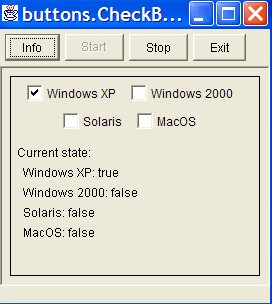 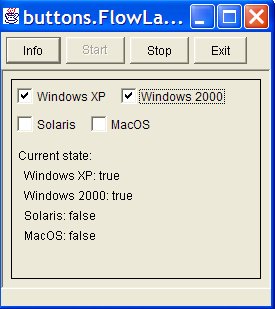 BorderLayoutHas 4 narrow, fixed-width components at the edges, and one large area in the centerRegions are referred to by names "North", "South", "East", and "West""Center " is middle area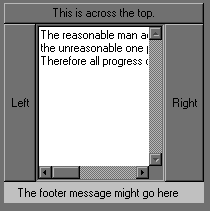 BorderLayout( )		BorderLayout((int how, int horz, int vert))When adding components, you use the names of the regions using the following form of add( ) :		Component add(String name, Component compObj);// Demonstrate BorderLayoutimport java.awt.*;import java.applet.*;import java.util.*;/*	<applet code="BorderLayoutDemo"  width=400  height=200>	</applet>*/public class BorderLayoutDemo extends Applet {	public void init( ) {		setLayout(new BorderLayout( ));		add("North", new Button("This is across the top."));		add("South", new Label("The footer message might go here"));		add("East", new Button("Right"));		add("West", new Button("Left"));		String msg = "The reasonable man adapts " +		  "himself to the world;\n" +		  "the unreasonable one persists in " +		  "trying to adapt the world to himself.\n" +		  "Therefore all progress depends " + 		  "on the unreasonable man.\n\n";		add("Center", new TextArea(msg));	}}GridLayoutGridLayout lays out components in a two-dimensional grid  When you instantiated, you define the number of rows and columnsHere are the constructors:	GridLayout(int numRows, int numColumns)	GridLayout(int numRows, int numColumns, int horz, int vert)// Demonstrate GridLayoutimport java.awt.*;import java.applet.*;/*	<applet code= "GridLayoutDemo" width=300 height=200>	</applet>*/public class GridLayoutDemo extends Applet {	static final int n = 4;	public void init( ) {		setLayout(new GridLayout(n, n));		setFont(new Font("Helvetica", Font.BOLD, 24));		for (int i = 0; i < n; i++) {			for (int j = 0; j < n; j++) {				int k = i * n + j;				if (k > 0)					add(new Button("" + k));			}		}	}}Handling EventsApplets are event-driven programs  Most events are generated by the user using the mouseThe Event ClassDefines several variables that describe the eventLocation of the mouse when a mouse event occurs is stored in variables x and yWhen a key is pressed, the key is stored in the key variableAWT automatically routes mouse and keyboard events to a set of predefined methods that your applet will overrideMouse EventsThe following methods can be overridden by your applet.  When it does so, the method must return true if it handles the event, and false if it does not.  This causes the event to be passed on to the event handler of a parent window, should one exist.  The two most important methods are mouseDown( ) and mouseUp( ) .  mouseDown( ) is called whenever any mouse button is pressed.mouseUp( ) is called whenever any mouse button is released.  Java does not distinguish between mouse buttons.The following simple program echoes keystrokes to the applet's window:import java.awt.*;import java.applet.*;public class MouseEvents extends Applet {	String msg = "";	int mouseX = 0, mouseY = 0;    // coordinates of mouse	public boolean mouseDown(Event evtObj, int x, int y) { // Handle button press		mouseX = x;		mouseY = y;		msg = "Down";		repaint( );		return true;	}	public boolean mouseUp (Event evtObj, int x, int y) { // Handle button release		mouseX = x;		mouseY = y;		msg = "Up";		repaint( );		return true;	}	public boolean mouseMove (Event evtObj, int x, int y) { // Handle mouse move		showStatus("Moving mouse at " + x + ", " + y);		return true;	}		public boolean mouseDrag (Event evtObj, int x, int y) { // Handle button drag		mouseX = x;		mouseY = y;		msg = "*";		showStatus("Dragging mouse at " + x + ", " + y);		repaint( );		return true;	}		public boolean mouseEnter (Event evtObj, int x, int y) { // Handle button enter		// save coordinates		mouseX = 0;		mouseY = 10;		msg = "Mouse just entered.";		repaint( );		return true;	}	public boolean mouseExit (Event evtObj, int x, int y) { // Handle button exit		mouseX = 0;		mouseY = 10;		msg = "Mouse just left.";		repaint( );		return true;	}public void paint (Graphics g) {// Display msg in applet window at current X, Y location	g.drawString(msg, mouseX, mouseY);}}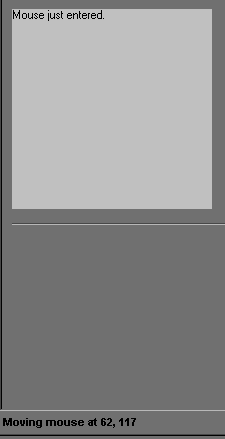 A Simple Painter Programimport java.applet.Applet;import java.awt.*;import java.awt.event.*;public class Painter    extends Applet {  private int xValue = -10, yValue = -10;  public void paint(Graphics g) {    g.drawString("Drag the mouse to draw", 10, 20);    g.fillOval(xValue, yValue, 4, 4);  }//Override Component class update method to allow all ovals // to remain on the screen by not clearing the background  public void update(Graphics g) {    paint(g);  }  public boolean mouseDrag(Event evtObj, int x, int y) {    xValue = x;    yValue = y;    repaint();    return true;  }}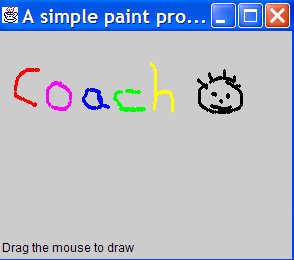 Assignment for Chapter 14Modify the program above to incorporate colors.  In a separate window, provide a “toobar” of RadioButton objects that lists the following six colors:  red, black, magenta, blue, green and yellow.  The toolbar should be implemented as a subclass of Frame called ToolBarWindow and should consist of six buttons, each with the appropriate color name.  When a new color is selected, drawing should occur in the new color.  ToolBarWindow must have a method that returns a Color, titled getCurrentColor.  Determine the currently selected color by calling the public method getCurrentColor on the ToolBarWindow.Extra Credit:  Add a “Clear” button (see below) that clears the image.  Pressing the clear button in the frame must cause the drawing to immediately clear itself.  This will require interprocess communication between the Frame and your main applet (i.e., your Frame must be given the address of your main applet so that it can communicate to your main applet to clear itself).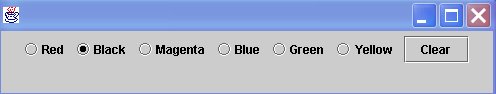 boolean mouseDown     (Event evtObj, int x, int y)Called when a mouse button is pressed.  The event object that describes the event is passed in evtObj.  The coordinates of the mouse pointer at the time the event was generated are passed in x and y.  This method must return true if it handles the event.boolean mouseDrag     (Event evtObj, int x, int y)Called when the mouse is moved when a button is pressed.  The event object that describes the event is passed in evtObj.  The coordinates ofthe mouse pointer at the time the event was generated are passed in x and y.  This method must return true if it handles the event.  Mouse drag events continue to occur as long as the mouse is being moved within the window and a button is pressed.boolean mouseEnter     (Event evtObj, int x, int y)Called when the mouse moves into the window.  The event object that describes the event is passed in evtObj.  The coordinates of the mouse pointer at the time the event was generated are passed in x and y.  This method must return true if it handles the event.boolean mouseExit     (Event evtObj, int x, int y)Called when the mouse moves out of the window.  The event object that describes the event is passed in evtObj.  The coordinates of the mouse pointer at the time the event was generated are passed in x and y.  This method must return true if it handles the event.boolean mouseMove     (Event evtObj, int x, int y)Called when the mouse is moved.  The event object that describes the event is passed in evtObj.  The coordinates of the mouse pointer at the time the event was generated are passed in x and y.  This method must return true if it handles the event.  Mouse move events continue to occur as long as the mouse is being moved within the window and no button is pressed.boolean mouseUp     (Event evtObj, int x, int y)Called when the mouse button is released.  The event object that describes the event is passed in evtObj.  The coordinates of the mouse pointer at the time the event was generated are passed in x and y.  This method must return true if it handles the event.